Κατευθυντήριες οδηγίες που αφορά τη λειτουργία των Κέντρων Διασκέδασης COVID-19Επιτρέπεται η λειτουργία των νυχτερινών κέντρων, χώρων δεξιώσεων, δισκοθηκών, κέντρωνδιασκέδασης και μουσικοχορευτικών χώρων, υπό τους ακόλουθους όρους:Εσωτερικοί χώροι: •	300 άτομα με απαραίτητη την προσκόμιση SafePass, ως οι διατάξεις του εκάστοτε Διατάγματος, είτε•	500 άτομα, νοουμένου ότι όλα τα άτομα προσκομίζουν πιστοποιητικό ολοκληρωμένου εμβολιαστικού σχήματος ή πιστοποιητικό ότι έχουν νοσήσει με COVID-19 τους τελευταίους 6 μήνες και κατέχουν πιστοποιητικό ανάρρωσης ως οι διατάξεις του εκάστοτε Διατάγματος.Εξωτερικοί χώροι:•	350 άτομα με απαραίτητη την προσκόμιση SafePass, ως οι διατάξεις του εκάστοτε Διατάγματος, είτε•	500 άτομα, νοουμένου ότι όλα τα άτομα προσκομίζουν πιστοποιητικό ολοκληρωμένου εμβολιαστικού σχήματος ή πιστοποιητικό ότι έχουν νοσήσει με COVID-19 τους τελευταίους 6 μήνες και κατέχουν πιστοποιητικό ανάρρωσης ως οι διατάξεις του εκάστοτε Διατάγματος.Σε όλους τους εσωτερικούς και εξωτερικούς χώρους ή/και οργανισμούς ή/και επιχειρήσεις ή/καιυποστατικά όπου, τηρουμένων των μέτρων αποστασιοποίησης, υπάρχει η δυνατότητα συνάθροισης πέραν των 10 προσώπων, περιλαμβανομένων των εργαζομένων, απαιτείται:(α) για πρόσωπα ηλικίας 6 έως 11 ετών η επίδειξη είτε αρνητικής εργαστηριακής εξέτασης ή εξέτασης ταχείας ανίχνευσης αντιγόνου για την ασθένεια του COVID-19 με τη δειγματοληψία να έχει πραγματοποιηθεί εντός 7 ημερών, είτε πιστοποιητικού ανάρρωσης από την ασθένεια του COVID-19 με ισχύ έξι μηνών από την ημερομηνία δειγματοληψίας της αρχικής τους θετικής διάγνωσης,(β) για πρόσωπα ηλικίας 12 έως 17 ετών η επίδειξη είτε αρνητικής εργαστηριακής εξέτασης ή εξέτασης ταχείας ανίχνευσης αντιγόνου για την ασθένεια του COVID-19 με τη δειγματοληψία να έχει πραγματοποιηθεί εντός 72 ωρών, είτε πιστοποιητικού ολοκληρωμένου εμβολιαστικού σχήματος για την ασθένεια του COVID-19, είτε πιστοποιητικού ανάρρωσης από την ασθένεια του COVID-19, με ισχύ έξι μηνών από την ημερομηνία δειγματοληψίας της αρχικής τους θετικής διάγνωσης,(γ) για πρόσωπα ηλικίας 18 ετών και άνω η επίδειξη είτε πιστοποιητικού ολοκληρωμένου εμβολιαστικού σχήματος για την ασθένεια του COVID-19, είτε πιστοποιητικού ανάρρωσης από την ασθένεια του COVID-19, με ισχύ έξι μηνών από την ημερομηνία δειγματοληψίας της αρχικής τους θετικής διάγνωσης, είτε αρνητικής εργαστηριακής εξέτασης με τη δειγματοληψία να έχει πραγματοποιηθεί εντός 72 ωρών, είτε αρνητικής εξέτασης ταχείας ανίχνευσης αντιγόνου για την ασθένεια του COVID-19 με τη δειγματοληψία να έχει πραγματοποιηθεί εντός 72 ωρών και από την 1η Δεκεμβρίου 2021 εντός 48 ωρών:Από τις 15 Δεκεμβρίου θα μπορούν να εισέρχονται ΜΟΝΟ άτομα που έχουν λάβει τουλάχιστον μία δόση του εμβολίου με απαραίτητη προϋπόθεση να κατέχουν αρνητικό αποτέλεσμα εργαστηριακής εξέτασης PCR ή τεστ ταχείας ανίχνευσης αντιγόνου (rapid test). • Εξαιρούνται οι εργαζόμενοι προσκομίζοντας αρνητική εργαστηριακή εξέταση PCR ή τεστ ταχείας ανίχνευσης αντιγόνου (rapid test).• Εξαιρούνται οι ένοικοι των ξενοδοχειακών μονάδων, οι οποίοι θα μπορούν να επισκέπτονται τους χώρους εστίασης εντός των ξενοδοχείων, νοουμένου ότι κατέχουν έγκυρο SafePass.• Εξαιρούνται τα παιδιά ηλικίας 6-11 ετών, νοουμένου ότι κατέχουν SafePass ενώ για τα παιδιά κάτω των 6 ετών δεν υπάρχει οποιοσδήποτε περιορισμός.Οι επιχειρήσεις/υποστατικά που θα επιλέξουν να φιλοξενούν στα υποστατικά τους μόνο πολίτες που είναι εμβολιασμένοι ή έχουν νοσήσει τους τελευταίους 6 μήνες, θα πρέπει να μεριμνούν ώστε να αναγράφουν σε περίοπτο χώρο στην επιχείρηση/υποστατικό τους, καθώς και να ενημερώνουν τους πολίτες, για την απόφασή τους. Η εν λόγω ενημέρωση θα πρέπει να γίνεται τηλεφωνικά κατά την κράτηση, ανεξάρτητα αν η επιχείρηση επιλέξει να ενημερώσει το κοινό μέσω των Μέσων Μαζικής Ενημέρωσης ή Μέσων Κοινωνικής ΔικτύωσηςΟ ιδιοκτήτης/διαχειριστής του υποστατικού/επιχείρησης οφείλει να ενημερώνει το Υπουργείο Υγείας με ενυπόγραφη γραπτή υπεύθυνη δήλωση (επισυνάπτεται ως παράρτημα 1), ότι στο υποστατικό του θα δέχεται μόνο πλήρως εμβολιασμένα άτομα ή άτομα που έχουν πιστοποιητικό ανάρρωσης από την COVID-19 τους τελευταίους έξι μήνες. Η ενημέρωση αποστέλλεται στην ηλεκτρονική διεύθυνση healthservices@mphs.moh.gov.cy., Διευκρινίζεται ότι η απόφαση του κάθε υποστατικού να δέχεται SafePass ή μόνο εμβολιασμένους/νοσήσαντες, αφορά ολόκληρο το υποστατικό και ΔΕΝ μπορεί να ισχύει διαφορετική πρόνοια για τον εσωτερικό χώρο και διαφορετική για τον εξωτερικό.Διευκρινίζεται επίσης  ότι στην περίπτωση που κάποια επιχείρηση/υποστατικό επιθυμεί να λειτουργήσει ταυτόχρονα τόσο τον εσωτερικό όσο και τον εξωτερικό της χώρο, θα πρέπει να το πράττει κατ’ αναλογία και σύμφωνα με τα όσα αναφέρονται πιο πάνω, ώστε ο μέγιστος αριθμός ατόμων που θα παρευρίσκονται ταυτόχρονα στην επιχείρηση/υποστατικό (εσωτερικός και εξωτερικός χώρος), να μην υπερβαίνει τα 500 άτομα στο σύνολο. Για παράδειγμα, νοουμένου ότι μια επιχείρηση λειτουργεί με SafePass, μπορεί να φιλοξενήσει θαμώνες και στον εσωτερικό και στον εξωτερικό χώρο, νοουμένου ότι τηρείται ο μέγιστος αριθμός των 250 ατόμων εσωτερικά και των 350 ατόμων εξωτερικά, με τον συνολικό αριθμό προσώπων να μην υπερβαίνει τα 500. Ο ιδιοκτήτης ή/και διευθυντής ή/και διαχειριστής που έχει υπό τον έλεγχό του την επιχείρηση ή/και υποστατικό φέρει ευθύνη για την τήρηση των Κανονισμών που προνοούνται στο εκάστοτε Διάταγμα καθώς και το πρωτόκολλο, δύναται δε, να αναθέσει εγγράφως τον έλεγχο σε εξουσιοδοτημένο από τον ίδιο εργαζόμενο/λειτουργό του ή σε Ιδιωτικό Γραφείο Παροχής Υπηρεσιών Ασφάλειας ή και Ιδιώτη Φύλακα ως οι διατάξεις του εκάστοτε Διατάγματος,Η εξυπηρέτηση των θαμώνων γίνεται αποκλειστικά σε τραπεζοκαθίσματα και οι θαμώνες πρέπει να είναι καθήμενοι. Ο μέγιστος αριθμός προσώπων ανά τραπέζι καθορίζεται στα 12 άτομαΚατά τη χωροθέτηση των τραπεζιών πρέπει να λαμβάνεται πρόνοια ώστε από τραπέζι σε τραπέζι σε όλες τις κατευθύνσεις να υπάρχει απόσταση τουλάχιστον ενός μέτρου (1).Η λειτουργία και χρήση των μπαρ εντός και εκτός των Κέντρων διασκέδασης, περιορίζεται αποκλειστικά και μόνο για την προπαρασκευή ποτών από τους εργαζόμενους και απαγορεύεται η απευθείας εξυπηρέτηση από το μπαρ, με εξαίρεση τις επιχειρήσεις που επιλέγουν να δέχονται μόνο εμβολιασμένους/ νοσήσαντες όπου  επιτρέπεται η λειτουργία των μπαρ που είναι μέρος της υπηρεσίας ενός Κέντρου Διασκέδασης  για να κάθονται η να στέκονται 5 άτομα με απόσταση 1μ από την επόμενη παρέα με ανάλογη δυνατότητα και με ενδιάμεση απόσταση 1.μ . Π.Χ. αν κάποιος είναι μόνος του το κάθισμα δίπλα του θα έχει 1  μέτρο απόσταση  το ίδιο θα ισχύει από το τελευταίο άτομο μιας παρέας.Χωροθέτηση για Δισκοθήκες που επιλέγουν να δέχονται μόνο εμβολιασμένους/ νοσήσαντεςΙστάμενοι γύρω από ψηλό τραπέζι μέγιστος αριθμός ατόμων 10 και απόσταση μεταξύ τραπεζιών (Παρέες) καθορίζεται στο 1.50μέτρο ή. Ιστάμενοι γύρω από ψηλό τραπέζι μέγιστος αριθμός ατόμων 8 και απόσταση μεταξύ τραπεζιών (Παρέες) καθορίζεται στο 1μέτρο.Σε κάθε περίπτωση, δεν επιτρέπεται ο χορός, ανεξαρτήτως με το είδος της προσφερόμενης μουσικής. Εξαιρούνται από την απαγόρευση για χορό τα υποστατικά/επιχειρήσεις που φιλοξενούν μόνο πλήρως εμβολιασμένα άτομα ή άτομα που έχουν πιστοποιητικό ανάρρωσης από την COVID-19 τους τελευταίους έξι μήνες. Ο ιδιοκτήτης/διαχειριστής του υποστατικού/επιχείρησης οφείλει να ενημερώνει και να εξασφαλίζει έγκριση από το Υπουργείο Υγείας ότι στο υποστατικό του θα δέχεται μόνο πλήρως εμβολιασμένα άτομα ή άτομα που έχουν πιστοποιητικό ανάρρωσης από την COVID-19 τους τελευταίους έξι μήνες. Η ενημέρωση αποστέλλεται στην ηλεκτρονική διεύθυνση healthservices@mphs.moh.gov.cy.Πρέπει να αναρτάται στην είσοδο του κάθε υποστατικού έντυπο που να αναφέρεται ο μέγιστος αριθμός ατόμων που επιτρέπεται να βρίσκονται στον εσωτερικό/εξωτερικό χώρο, η ευθύνη τήρησης του μέγιστου αριθμού ατόμων βαραίνει τον υπεύθυνο της επιχείρησης. Ο μέγιστος αριθμός ατόμων αναφέρεται πιο πάνω για εσωτερικούς και εξωτερικούς χώρους και σύμφωνα με την επιλογή για χρήση του χώρου μόνο για εμβολιασμένους.Γενικές Οδηγίες και Κανόνες.Να παρέχουν γραπτή καθοδήγηση στο προσωπικό σχετικά με τον τρόπο της εξάπλωσης του COVID-19, την αναφορά πιθανών  συμπτωμάτων  του COVID-19  και  τον αποκλεισμό  των  εν  λόγω ατόμων από την εργασία. Επίσης,  όλο  το  προσωπικό  πρέπει  να  έχει  κατάρτιση  σχετικά  με  τις προφυλάξεις: ορθή χρήση κατάλληλης μάσκας και πλύσιμο χεριών και αναπνευστική υγιεινή. Χρησιμοποιούνται προς το σκοπό αυτό, μεταξύ άλλων, τα κατάλληλα έγγραφα που είναι αναρτημένα στις ενότητες: «Οδηγίες για το κοινό» και «Οδηγίες για αντιμετώπιση των επιπτώσεων του κορωνοϊού σε εργασιακούς χώρους» στην ιστοσελίδα του Γραφείου Τύπου και Πληροφοριών –     https://www.pio.gov.cy/coronavirus/info.html  -Να  προβαίνουν  σε ανέπαφη θερμομέτρηση  προσωπικού  υποχρεωτικά  και  κοινού προαιρετικά. Άτομα με θερμοκρασία σώματος 37.3 και άνω δεν θα επιτρέπονται να εισέρχονται στο Κέντρο Διασκέδασης και θα καλούνται να συμβουλευτούν τον προσωπικό τους γιατρό.  -Να  προβαίνουν  σε τοποθέτηση  ανακοινώσεων  στα  σημεία  εισόδου  με  τις οποίες  θα  ενημερώνουν  τους  πελάτες  για  τα  απλά  μέτρα  προστασίας (αποστασιοποίηση),  ατομική  υγιεινή  (καλό  πλύσιμο  και  απολύμανση  των χεριών, αποφυγή φταρνίσματος και βήχα).- Ύπαρξη, σε ευκρινή θέση στις εισόδους και όπου εφαρμόζεται στις εξόδους όλων των Κέντρων Διασκέδασης, φιάλης αλκοολούχου διαλύματος (περιεκτικότητας τουλάχιστον 70% σε αλκοόλη, με αντλία έγχυσης και βάση) για την υγιεινή των χεριών, προς χρήση των πελατών.-Οι υπάλληλοι που εξυπηρετούν το κοινό να περιορίσουν στο βαθμό που είναι δυνατό την συνομιλία με πελάτες.-Υποχρεωτική χρήση μάσκας από όλο το προσωπικό.-Συστήνεται όπου είναι εφικτό η χρήση μενού/καταλόγου τιμών μιας χρήσης ή αναρτημένος σε περίοπτα σημεία εντός και εκτός του υποστατικού ή διαθέσιμος ηλεκτρονικά. Ο κατάλογος θα πρέπει να απολυμαίνεται σχολαστικά μετά από κάθε χρήση (π.χ. πλαστικοποιημένος, αδιάβροχος).-Μετά από κάθε αποχώρηση πελατών, τα τραπέζια θα πρέπει να καθαρίζονται και απολυμαίνονται.-Μείωση στο βαθμό που είναι εφικτό των συναλλαγών σε μετρητά και αντί αυτού προώθηση των ανέπαφων συναλλαγών.-Επιτρέπεται η χρήση κλιματιστικών νοουμένου ότι διασφαλίζεται η εισαγωγή φρέσκου αέρα είτε με τη χρήση μηχανικών συστημάτων είτε με φυσικό τακτικό αερισμό του χώρου. Εφαρμογή σε όλους τους κλειστούς χώρους των τεχνικών οδηγιών που εκδόθηκαν από το Τμήμα Επιθεώρησης Εργασίας του Υπουργείου Εργασίας, Προνοίας και Κοινωνικών Ασφαλίσεων σχετικά με την χρήση συστημάτων κλιματισμού και εξαερισμού, όπως αυτές δημοσιεύονται στον ιστότοπο:https://www.pio.gov.cy/coronavirus/pdf/erg31.pdf -Εφοδιασμός των  αποχωρητηρίων  με  υγρό  σαπούνι,  χαρτοπετσέτες  μιας χρήσης, (οι οποίες θα απορρίπτονται σε ποδοκίνητους κάδους πλησίον των νιπτήρων),  και  αντισηπτικό  αλκοολούχο  διάλυμα  (περιεκτικότητας  70%  σε αλκοόλη).-Γενικά να υπάρχει συμμόρφωση με τα σχετικά Διατάγματα που εκδίδει ο Υπουργός Υγείας βάσει του περί Λοιμοκαθάρσεως Νόμου.Οδηγίες  καθαρισμού  και  απολύμανσης  για  το  προσωπικό καθαριότητος εντός του Κέντρου Διασκέδασης.-Επιμελής και συχνός καθαρισμός των αντικειμένων κοινής χρήσης.-Ιδιαίτερη μέριμνα πρέπει να λαμβάνεται για τον συστηματικό, επαρκή και συνεχή φυσικό αερισμό των χώρων που εργάζεται το προσωπικό (κουζίνα κτλ.).-Όλες οι επιφάνειες δάπεδα, πάγκοι, ταμεία, χώροι υγιεινής (δάπεδα, λεκάνες,  νιπτήρες,  κλπ.)  πρέπει  να  διατηρούνται  καθαρές  και  να απολυμαίνονται σε τακτά χρονικά διαστήματα κατά τη διάρκεια της ημέρας.-Πέρα  από  τις  συνήθεις  εργασίες  καθαρισμού,  χρειάζεται  συχνός καθαρισμός των λείων επιφανειών που χρησιμοποιούνται συχνά (π.χ. πόμολα, χερούλια,  κουπαστή  από  σκάλες  ή  κιγκλίδωμα,  ανελκυστήρες,  διακόπτες, βρύσες, κλπ.) με κοινά καθαριστικά, δηλαδή υγρό σαπούνι και νερό, ή διάλυμα οικιακής χλωρίνης 10% (1 μέρος οικιακής χλωρίνης αραιωμένο σε 10 μέρη νερό, ή σύμφωνα με τις οδηγίες χρήσης επί της συσκευασίας)  ή  αλκοολούχο  αντισηπτικό  (περιεκτικότητας  τουλάχιστον 70%  σε  αλκοόλη). Σημειώνεται ότι οι εργασίες καθαρισμού πρέπει να γίνονται με χρήση γαντιών και στολή εργασίας.-Ιδιαίτερη προσοχή πρέπει να δίνεται στον καθαρισμό των αντικειμένων και  των  επιφανειών,  με  τις  οποίες  ήρθε  σε  επαφή  άτομο  που  εμφάνισε συμπτώματα ίωσης.-Οι πλαστικές σακούλες των κάδων, όταν γεμίζουν, πρέπει να δένονται σφικτά και να απομακρύνονται αμέσως. Τα γάντια μετά τη χρήση τους πρέπει να απορρίπτονται αμέσως στις πλαστικές σακούλες των κάδων απορριμμάτων και να μη γίνονται προσπάθειες καθαρισμού τους, π.χ. πλύσιμο των γαντιών μιας χρήσης και επαναχρησιμοποίησή τους.-Εφαρμογή των κατευθυντήριων οδηγιών καθαρισμού και απολύμανσης του Υπουργείου Υγείας όπως δημοσιεύονται στον ιστότοπο - https://www.pio.gov.cy/coronavirus/press/pc.pdf Οδηγίες προφύλαξης και ατομικής υγιεινής προς τους εργαζόμενους-Διαχωρισμός των εργαζόμενων σε ομάδες εργασίας, ώστε να υφίσταται περιορισμένη αλληλεπίδραση ανάμεσα στις ομάδες για περιορισμό της πιθανότητας εξάπλωσης της COVID-19. Οι ομάδες αυτές είναι κατά το δυνατό όσο πιο σταθερές στη σύνθεση τους.  -Κοινωνική αποστασιοποίηση των εργαζομένων.-Αποφυγή επαφής χεριών με τα μάτια, τη μύτη και το στόμα για τη μείωση του κινδύνου μόλυνσης από τον ιό.-Αποφεύγουν να ομιλούν, να βήχουν ή να εισπνέουν-εκπνέουν βαθιά κατά τον χειρισμό των τροφίμων ανοιχτών τροφίμων.-Σε βήχα ή φτέρνισμα, κάλυψη της μύτης και του στόματος με χαρτομάντιλο, ή με το μανίκι στο ύψος του αγκώνα αν δεν προλαβαίνουν να πάρουν χαρτομάντιλο. Το χρησιμοποιημένο χαρτομάντιλο πρέπει  να  απορρίπτεται  αμέσως  μετά  τη  χρήση  του  μέσα  στους  κάδους απορριμμάτων.-Τακτικό πλύσιμο των χεριών των εργαζομένων με σαπούνι και νερό για τουλάχιστον 20 δευτερόλεπτα. Προσεκτικό στέγνωμα των χεριών με χάρτινες χειροπετσέτες  μιας  χρήσης  οι  οποίες  θα  απορρίπτονται  στους  κάδους απορριμμάτων. Το πλύσιμο των χεριών πρέπει να γίνεται απαραίτητα μετά την επαφή  με  αναπνευστικές  εκκρίσεις  και  μετά  τη  χρήση της τουαλέτας. Επισημαίνεται ότι τα γάντια δεν αντικαθιστούν το πλύσιμο των χεριών.-Άτομα  με  συμπτώματα  λοίμωξης  του  αναπνευστικού  να  μην προσέρχονται στην εργασία τους μέχρι το πέρας των συμπτωμάτων.-Το προσωπικό θα πρέπει να φέρει μάσκα, ακολουθώντας τις πιο κάτω οδηγίες:i. Η μάσκα, πρέπει να είναι κατάλληλη (χειρουργική μάσκα),ii. Να εφαρμόζεται σωστά στο πρόσωπο ώστε να καλύπτει τόσο το στόμα όσο και τη μύτη,iii. Να αλλάζεται συχνά ώστε να μην αποτελέσει με την πάροδο του χρόνου εστία μικροβίων (σταφυλόκοκκος κτλ.).Αποχωρητήρια -Χρήση απολυμαντικών καθαριστικών.-Σημάνσεις μέτρων τήρησης αποστάσεων και κανόνων υγιεινής.-Θα υπάρχει αδιάληπτος εφοδιασμός των τουαλετών με υγρό σαπούνι και αντισηπτικό αλκοολούχο διάλυμα (περιεκτικότητας τουλάχιστον 70% σε αλκοόλη) για απολύμανση των χεριών, και χειροπετσέτες μιας χρήσης οι οποίες θα απορρίπτονται σε κάδους με ποδομοχλό (ή άλλο μηχανισμό που αποτρέπει την επαφή με τα χέρια) πλησίον των νιπτήρων. Στους εν λόγω κάδους υποχρεωτικά θα υπάρχει μέσα πλαστική σακούλα.-Στα αποχωρητήρια τίθεται απαγόρευση χρήσης μηχανημάτων για στέγνωμα των χεριών με θερμό αέρα (jet air dryers) καθότι η λειτουργία τους δυνατό να οδηγεί σε διασπορά σταγονιδίων.-Στις  εισόδους  έξω  από  τις  τουαλέτες  θα πρέπει  να  τηρείται  αυστηρά  η  απαιτούμενη αποστασιοποίηση των 2 μέτρων με τοποθέτηση σήμανσης στο δάπεδο και φρουρού αν χρειάζεται, για διασφάλιση της τήρησης των αποστάσεων τουλάχιστο 2 μέτρων μεταξύ ατόμων καθώς και του μέγιστου αριθμού ατόμων εντός των τουαλετών.-Ειδικά όσον αφορά τον εξαερισμό στις κοινόχρηστες τουαλέτες εσωτερικών χώρων, εάν είναι εφικτό, εκεί όπου υπάρχει εγκατεστημένο σύστημα τεχνικού εξαερισμού να γίνεται διασφάλιση του τεχνικού εξαερισμού στις τουαλέτες σε συνεχή βάση όλο το 24ωρο και να αποτρέπεται το άνοιγμα των παραθύρων της τουαλέτας για να επιτευχθεί η ορθή κατεύθυνση του αερισμού-εξαερισμού. Εάν δεν υπάρχει εγκατεστημένο σύστημα τεχνικού εξαερισμού τότε οι θύρες και τα παράθυρα μένουν ανοικτά όλο το 24ωρο, ή τουλάχιστον για αρκετές ώρες τόσο πριν όσο και μετά από κάθε λειτουργία του Κέντρου Διασκέδασης.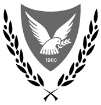 ΥΠΟΥΡΓΕΙΟ ΥΓΕΙΑΣΙΑΤΡΙΚΕΣ ΥΠΗΡΕΣΙΕΣ ΚΑΙ ΥΠΗΡΕΣΙΕΣ ΔΗΜΟΣΙΑΣ ΥΓΕΙΑΣ                                                                    ΥΓΕΙΟΝΟΜΙΚΕΣ ΥΠΗΡΕΣΙΕΣ Ο περί Λοιμοκαθάρσεως Κεφ. 260(Καθορισμός μέτρων για παρεμπόδιση της εξάπλωσης του Κορωνοϊού CONID-19)ΥΠΕΥΘΥΝΗ ΔΗΛΩΣΗ ΕΠΙΧΕΙΡΗΜΑΤΙΑ ΓΙΑ ΧΡΗΣΗ ΤΟΥ ΥΠΟΣΤΑΤΙΚΟΥ ΤΟΥ ΑΠΟ ΜΟΝΟ ΕΜΒΟΛΙΑΣΜΕΝΟΥΣ Ή ΑΤΟΜΑ ΠΟΥ ΕΧΟΥΝ ΝΟΣΗΣΕΙΠρος: "healthservices@mphs.moh.gov.cyΑναφέρομαι στο πιο πάνω θέμα και με την παρούσα θα ήθελα να σας πληροφορήσω ότι, στην επιχείρηση που διατηρώ/διαχειρίζομαι με τα πιο κάτω στοιχεία, θα επιτρέπεται η είσοδος και η παρουσία μόνο ατόμων που κατόπιν τεκμηρίωσης θα αποδεικνύουν ότι έχουν εμβολιασθεί ή έχουν νοσήσει πρόσφατα.Ονοματεπώνυμο Αιτητή : ................................................................................ Αρ. Ταυτ.: …............., ήΌνομα Εταιρείας (όπως ακριβώς αναγράφεται στο Πιστοποιητικό Σύστασης Εταιρείας) :     .................................................................................................................................................................     Αρ.Μητρώου Εταιρείας : .................................................................................................................Όνομα κατά Νόμου Υπεύθυνου Εταιρείας: .................................................................................Διεύθυνση αλληλογραφίας :            Λεωφ./Οδός .………………………………………....................................................................Αρ................     Ταχ.Θυρ. ............................. Tαχ.Kώδ. ………………..….....Πόλη/Χωριό * .……………………………...... Τηλ: ....................................Φαξ: .............................. E-mail: …………………………...……………………Είδος Επιχείρησής ………………………………………………………………………………..Ονομασία επιχείρησης………………………………………………………………………………………….Ημερομηνία :............................ 	Ονοματεπώνυμο Υπογράφοντα:........................................................................                                                                                    Υπογραφή:........................................................................Κοιν: chiefofpolice@police.gov.cy        Cytour@visitcyprus.comΤα δεδομένα που αναφέρονται στο έντυπο αφορούν δεδομένα προσωπικού χαρακτήρα και η συλλογή, επεξεργασία και η χρησιμοποίηση τους θα γίνεται στη βάση των διατάξεων του περί Επεξεργασίας Δεδομένων Προσωπικού Χαρακτήρα (Προστασία του Ατόμου) Κανονισμού ΕΕ 2016/679